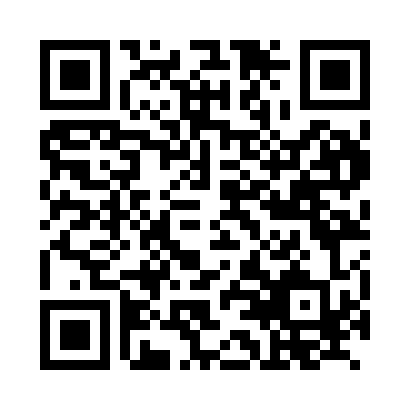 Prayer times for Aufheim, GermanyWed 1 May 2024 - Fri 31 May 2024High Latitude Method: Angle Based RulePrayer Calculation Method: Muslim World LeagueAsar Calculation Method: ShafiPrayer times provided by https://www.salahtimes.comDateDayFajrSunriseDhuhrAsrMaghribIsha1Wed3:345:501:095:108:2910:362Thu3:315:481:095:118:3110:393Fri3:285:461:095:118:3210:414Sat3:255:451:095:128:3410:445Sun3:225:431:095:128:3510:466Mon3:195:421:095:138:3710:497Tue3:165:401:095:138:3810:528Wed3:135:381:095:148:4010:549Thu3:105:371:095:158:4110:5710Fri3:075:351:095:158:4311:0011Sat3:045:341:095:168:4411:0312Sun3:015:321:095:168:4511:0513Mon2:585:311:095:178:4711:0814Tue2:555:301:095:178:4811:1115Wed2:535:281:095:188:4911:1416Thu2:525:271:095:188:5111:1717Fri2:525:261:095:198:5211:1818Sat2:515:251:095:198:5311:1819Sun2:515:231:095:208:5511:1920Mon2:505:221:095:208:5611:1921Tue2:505:211:095:218:5711:2022Wed2:495:201:095:218:5911:2123Thu2:495:191:095:229:0011:2124Fri2:495:181:095:229:0111:2225Sat2:485:171:095:239:0211:2226Sun2:485:161:095:239:0311:2327Mon2:485:151:095:249:0411:2328Tue2:485:141:105:249:0611:2429Wed2:475:131:105:259:0711:2530Thu2:475:121:105:259:0811:2531Fri2:475:121:105:259:0911:26